 UNIVERSIDADE FEDERAL DE LAVRAS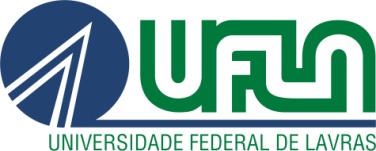 PRÓ-REITORIA DE ASSUNTOS ESTUDANTIS E COMUNITÁRIOSPEDIDO DE REVISÃO DE AVALIAÇÃO SOCIOECONÔMICA         GRADUAÇÃO                       PÓS-GRADUAÇÃO:           Mestrado               Doutorado